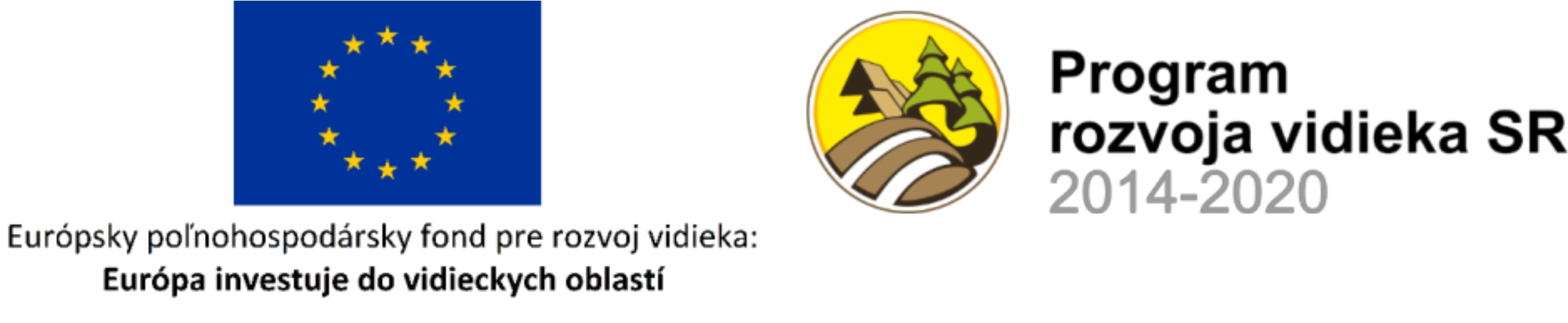 Názov projektu: 	Uzamykateľný prístrešok pre bicykle Dolný BarHlavný cieľ:  Zlepšenie kvality základných služieb  pre obyvateľov a návštevníkovOpatrenie: 7- Základné služby a obnova dedín vo vidieckych oblastiach                    7.5 Podpora na investície do rekreačnej infraštruktúry, turistických informácií a do turistickej infraštruktúry malých rozmerov na verejné využitieNenávratný finančný príspevok: 31 759,91 EUR